ПРАВИТЕЛЬСТВО САРАТОВСКОЙ ОБЛАСТИРАСПОРЯЖЕНИЕот 15 марта 2021 г. N 61-ПрОБ УТВЕРЖДЕНИИ МЕЖВЕДОМСТВЕННОГО ПЛАНА МЕРОПРИЯТИЙПО РЕАЛИЗАЦИИ ТРЕТЬЕГО ЭТАПА (2021 - 2025 ГОДЫ) КОНЦЕПЦИИМИГРАЦИОННОЙ ПОЛИТИКИ В САРАТОВСКОЙ ОБЛАСТИНА ПЕРИОД ДО 2025 ГОДАВ целях реализации Концепции миграционной политики в Саратовской области на период до 2025 года:1. Утвердить прилагаемый межведомственный план мероприятий по реализации третьего этапа (2021 - 2025 годы) Концепции миграционной политики в Саратовской области на период до 2025 года (далее - План).2. Исполнительным органам области обеспечить исполнение Плана за счет бюджетных ассигнований и в пределах лимитов бюджетных обязательств, предусмотренных главным распорядителям областного бюджета на соответствующий финансовый год, и представление в министерство труда и социальной защиты области ежеквартально, не позднее 15 числа месяца, следующего за отчетным кварталом, информации о ходе выполнения Плана.(в ред. распоряжения Правительства Саратовской области от 26.09.2023 N 340-Пр)3. Контроль за исполнением настоящего распоряжения возложить на заместителя Председателя Правительства области Егорова С.И.(п. 3 в ред. распоряжения Правительства Саратовской области от 26.09.2023 N 340-Пр)Вице-губернатор Саратовской области -Председатель Правительства Саратовской областиР.В.БУСАРГИНУтвержденраспоряжениемПравительства Саратовской областиот 15 марта 2021 г. N 61-ПрМЕЖВЕДОМСТВЕННЫЙ ПЛАНМЕРОПРИЯТИЙ ПО РЕАЛИЗАЦИИ ТРЕТЬЕГО ЭТАПА (2021 - 2025 ГОДЫ)КОНЦЕПЦИИ МИГРАЦИОННОЙ ПОЛИТИКИ В САРАТОВСКОЙ ОБЛАСТИНА ПЕРИОД ДО 2025 ГОДА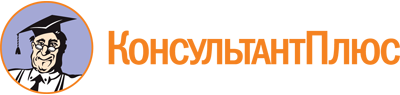 Распоряжение Правительства Саратовской области от 15.03.2021 N 61-Пр
(ред. от 26.09.2023)
"Об утверждении межведомственного плана мероприятий по реализации третьего этапа (2021 - 2025 годы) Концепции миграционной политики в Саратовской области на период до 2025 года"Документ предоставлен КонсультантПлюс

www.consultant.ru

Дата сохранения: 03.11.2023
 Список изменяющих документов(в ред. распоряжения Правительства Саратовской областиот 26.09.2023 N 340-Пр)Список изменяющих документов(в ред. распоряжения Правительства Саратовской областиот 26.09.2023 N 340-Пр)N п/пНаименование мероприятияОтветственные исполнителиСрок исполнения1. Нормативно-правовое обеспечение1. Нормативно-правовое обеспечение1. Нормативно-правовое обеспечение1. Нормативно-правовое обеспечение1.Разработка и принятие нормативных правовых актов области, обеспечивающих реализацию Концепции миграционной политики в Саратовской области на период до 2025 годаисполнительные органы области2021 - 2025 годы(в ред. распоряжения Правительства Саратовской области от 26.09.2023 N 340-Пр)(в ред. распоряжения Правительства Саратовской области от 26.09.2023 N 340-Пр)(в ред. распоряжения Правительства Саратовской области от 26.09.2023 N 340-Пр)(в ред. распоряжения Правительства Саратовской области от 26.09.2023 N 340-Пр)2.Анализ принятых нормативных правовых актов, обеспечивающих реализацию Концепции миграционной политики в Саратовской области на период до 2025 года, и внесение в них соответствующих изменений по его итогамисполнительные органы области2021 - 2025 годы(в ред. распоряжения Правительства Саратовской области от 26.09.2023 N 340-Пр)(в ред. распоряжения Правительства Саратовской области от 26.09.2023 N 340-Пр)(в ред. распоряжения Правительства Саратовской области от 26.09.2023 N 340-Пр)(в ред. распоряжения Правительства Саратовской области от 26.09.2023 N 340-Пр)3.Разработка программ и планов мероприятий, направленных на реализацию Концепции миграционной политики в Саратовской области на период до 2025 годаисполнительные органы области2021 - 2025 годы(в ред. распоряжения Правительства Саратовской области от 26.09.2023 N 340-Пр)(в ред. распоряжения Правительства Саратовской области от 26.09.2023 N 340-Пр)(в ред. распоряжения Правительства Саратовской области от 26.09.2023 N 340-Пр)(в ред. распоряжения Правительства Саратовской области от 26.09.2023 N 340-Пр)4.Подготовка предложений по внесению изменений в нормативные правовые акты, действующие в сфере регулирования миграционных процессовисполнительные органы области, территориальные органы федеральных органов исполнительной власти (по согласованию)2021 - 2025 годы(в ред. распоряжения Правительства Саратовской области от 26.09.2023 N 340-Пр)(в ред. распоряжения Правительства Саратовской области от 26.09.2023 N 340-Пр)(в ред. распоряжения Правительства Саратовской области от 26.09.2023 N 340-Пр)(в ред. распоряжения Правительства Саратовской области от 26.09.2023 N 340-Пр)2. Организационное обеспечение2. Организационное обеспечение2. Организационное обеспечение2. Организационное обеспечение1.Обеспечение работы областной межведомственной координационной комиссии по вопросам миграционной политики, привлечения и использования иностранных работников и реализации Государственной программы по оказанию содействия добровольному переселению в Российскую Федерацию соотечественников, проживающих за рубежомминистерство труда и социальной защиты области2021 - 2025 годы2.Проведение совещаний, семинаров и "круглых столов" по проблемам реализации миграционной политики, совершенствования правоприменительной практики по вопросам миграцииминистерство труда и социальной защиты области, ГУ МВД России по Саратовской области (по согласованию), исполнительные органы области2021 - 2025 годы(в ред. распоряжения Правительства Саратовской области от 26.09.2023 N 340-Пр)(в ред. распоряжения Правительства Саратовской области от 26.09.2023 N 340-Пр)(в ред. распоряжения Правительства Саратовской области от 26.09.2023 N 340-Пр)(в ред. распоряжения Правительства Саратовской области от 26.09.2023 N 340-Пр)3.Предоставление различным категориям мигрантов предусмотренных законодательством мер социальной поддержки, включая назначение социальных выплат и предоставление услуг социального обслуживанияминистерство труда и социальной защиты области2021 - 2025 годы4.Осуществление в отношении различных категорий мигрантов мер, предусмотренных законодательством, и реализуемых на территории области программ, направленных на жилищно-бытовое обустройство на территории вселенияминистерство строительства и жилищно-коммунального хозяйства области2021 - 2025 годы5.Реализация мер, направленных на социальную адаптацию и интеграцию мигрантовминистерство внутренней политики и общественных отношений области, ГУ МВД России по Саратовской области (по согласованию)2021 - 2025 годы6.Оказание содействия социально ориентированным некоммерческим организациям в реализации ими мероприятий, направленных на бытовую, языковую и социокультурную адаптацию мигрантовминистерство внутренней политики и общественных отношений области, ГУ МВД России по Саратовской области (по согласованию), министерство труда и социальной защиты области, исполнительные органы области2021 - 2025 годы(в ред. распоряжения Правительства Саратовской области от 26.09.2023 N 340-Пр)(в ред. распоряжения Правительства Саратовской области от 26.09.2023 N 340-Пр)(в ред. распоряжения Правительства Саратовской области от 26.09.2023 N 340-Пр)(в ред. распоряжения Правительства Саратовской области от 26.09.2023 N 340-Пр)7.Реализация мероприятий подпрограммы "Оказание содействия добровольному переселению в Саратовскую область соотечественников, проживающих за рубежом" государственной программы Саратовской области "Содействие занятости населения, совершенствование социально-трудовых отношений и регулирование трудовой миграции в Саратовской области"министерство труда и социальной защиты области, исполнительные органы области, ГУ МВД России по Саратовской области (по согласованию), органы местного самоуправления области (по согласованию)2021 - 2025 годы(в ред. распоряжения Правительства Саратовской области от 26.09.2023 N 340-Пр)(в ред. распоряжения Правительства Саратовской области от 26.09.2023 N 340-Пр)(в ред. распоряжения Правительства Саратовской области от 26.09.2023 N 340-Пр)(в ред. распоряжения Правительства Саратовской области от 26.09.2023 N 340-Пр)8.Организация работы по определению потребности в привлечении иностранных работников, прибывающих в Российскую Федерацию на основании визыминистерство труда и социальной защиты области, ГУ МВД России по Саратовской области (по согласованию), исполнительные органы области2021 - 2025 годы(в ред. распоряжения Правительства Саратовской области от 26.09.2023 N 340-Пр)(в ред. распоряжения Правительства Саратовской области от 26.09.2023 N 340-Пр)(в ред. распоряжения Правительства Саратовской области от 26.09.2023 N 340-Пр)(в ред. распоряжения Правительства Саратовской области от 26.09.2023 N 340-Пр)9.Формирование банка данных свободных рабочих мест и вакантных должностей в организациях области, в том числе с предоставлением жилья, с целью развития трудовой мобильности населенияминистерство труда и социальной защиты области2021 - 2025 годы10.Оказание государственной услуги по содействию безработным гражданам в переезде и безработным гражданам и членам их семей в переселении в другую местность для трудоустройства по направлению органов службы занятостиминистерство труда и социальной защиты области2021 - 2025 годы11.Организация работы по замещению вакантных и создаваемых рабочих мест, на которые работодатели планируют привлечение иностранных работников, гражданами Российской Федерации, в том числе из других субъектов Российской Федерацииминистерство труда и социальной защиты области2021 - 2025 годы12.Создание новых рабочих мест в рамках реализации инвестиционных проектов в различных отраслях экономикиминистерство экономического развития области, исполнительные органы области2021 - 2025 годы(в ред. распоряжения Правительства Саратовской области от 26.09.2023 N 340-Пр)(в ред. распоряжения Правительства Саратовской области от 26.09.2023 N 340-Пр)(в ред. распоряжения Правительства Саратовской области от 26.09.2023 N 340-Пр)(в ред. распоряжения Правительства Саратовской области от 26.09.2023 N 340-Пр)13.Проведение заседаний комиссии по определению участников мероприятий по созданию и развитию крестьянского (фермерского) хозяйства в рамках регионального проекта "Создание системы поддержки фермеров и сельскохозяйственной потребительской кооперации" (Агростартап)министерство сельского хозяйства области2021 - 2025 годы14.Реализация Комплексной программы развития отдаленных районов Саратовской областиминистерство по делам территориальных образований области2021 год3. Информационное и аналитическое обеспечение3. Информационное и аналитическое обеспечение3. Информационное и аналитическое обеспечение3. Информационное и аналитическое обеспечение1.Подготовка и распространение в средствах массовой информации информационных материалов о миграционной привлекательности Саратовской области (развитие территорий, создание новых рабочих мест, развитие предпринимательства, социализация и интеграция высококвалифицированных иностранных специалистов, трудовых мигрантов и др.)министерство информации и массовых коммуникаций области, министерство труда и социальной защиты области, ГУ МВД России по Саратовской области (по согласованию)2021 - 2025 годы(в ред. распоряжения Правительства Саратовской области от 26.09.2023 N 340-Пр)(в ред. распоряжения Правительства Саратовской области от 26.09.2023 N 340-Пр)(в ред. распоряжения Правительства Саратовской области от 26.09.2023 N 340-Пр)(в ред. распоряжения Правительства Саратовской области от 26.09.2023 N 340-Пр)2.Подготовка и распространение в средствах массовой информации Саратовской области информационных материалов об оказании содействия добровольному переселению в Российскую Федерацию соотечественников, проживающих за рубежомминистерство информации и массовых коммуникаций области, министерство труда и социальной защиты области2021 - 2025 годы(в ред. распоряжения Правительства Саратовской области от 26.09.2023 N 340-Пр)(в ред. распоряжения Правительства Саратовской области от 26.09.2023 N 340-Пр)(в ред. распоряжения Правительства Саратовской области от 26.09.2023 N 340-Пр)(в ред. распоряжения Правительства Саратовской области от 26.09.2023 N 340-Пр)3.Поддержка информационного интернет-ресурса АИС "Соотечественники"министерство труда и социальной защиты области2021 - 2025 годы4.Проведение презентаций подпрограммы "Оказание содействия добровольному переселению в Саратовскую область соотечественников, проживающих за рубежом" посредством видеоконференций с уполномоченными органами за рубежомминистерство труда и социальной защиты области, ГУ МВД России по Саратовской области (по согласованию)2021 - 2025 годы (по отдельному плану)5.Поддержка и сопровождение регионального сегмента на портале Федеральной службы по труду и занятости "Работа в России"министерство труда и социальной защиты области2021 - 2025 годы6.Организация и деятельность телефонов "горячих линий" по вопросам миграцииминистерство труда и социальной защиты области, ГУ МВД России по Саратовской области (по согласованию)2021 - 2025 годы7.Информирование работодателей области о возможностях подбора необходимых кадров в других субъектах Российской Федерацииминистерство труда и социальной защиты области2021 - 2025 годы8.Оказание информационно-консультационных услуг по вопросам трудовой миграции в информационно-консультационных пунктах, созданных при государственных казенных учреждениях Саратовской области - центрах занятости населенияминистерство труда и социальной защиты области2021 - 2025 годы9.Проведение оценки эффективности использования иностранной рабочей силы в Саратовской области в соответствии с методикой, утвержденной постановлением Правительства Саратовской области от 25 декабря 2015 года N 651-Пминистерство труда и социальной защиты области, исполнительные органы области2021 - 2025 годы(в ред. распоряжения Правительства Саратовской области от 26.09.2023 N 340-Пр)(в ред. распоряжения Правительства Саратовской области от 26.09.2023 N 340-Пр)(в ред. распоряжения Правительства Саратовской области от 26.09.2023 N 340-Пр)(в ред. распоряжения Правительства Саратовской области от 26.09.2023 N 340-Пр)10.Выпуск аналитического сборника "Привлечение и использование иностранных работников на территории Саратовской области"министерство труда и социальной защиты области2021 - 2025 годы (по полугодиям)11.Разработка буклетов, справочников и других информационных изданий в сфере миграции населенияминистерство труда и социальной защиты области, исполнительные органы области2021 - 2025 годы(в ред. распоряжения Правительства Саратовской области от 26.09.2023 N 340-Пр)(в ред. распоряжения Правительства Саратовской области от 26.09.2023 N 340-Пр)(в ред. распоряжения Правительства Саратовской области от 26.09.2023 N 340-Пр)(в ред. распоряжения Правительства Саратовской области от 26.09.2023 N 340-Пр)12.Размещение справочной информации по вопросам миграции на сайтах исполнительных органов области, сайтах подведомственных учреждений и их филиаловминистерство труда и социальной защиты области, исполнительные органы области, ГУ МВД России по Саратовской области (по согласованию)2021 - 2025 годы(в ред. распоряжения Правительства Саратовской области от 26.09.2023 N 340-Пр)(в ред. распоряжения Правительства Саратовской области от 26.09.2023 N 340-Пр)(в ред. распоряжения Правительства Саратовской области от 26.09.2023 N 340-Пр)(в ред. распоряжения Правительства Саратовской области от 26.09.2023 N 340-Пр)4. Обеспечение безопасности4. Обеспечение безопасности4. Обеспечение безопасности4. Обеспечение безопасности1.Проведение совместных мероприятий по проверке мест компактного пребывания иностранных граждан, в том числе оперативно-профилактических мероприятий по проверке рынков, плодоовощных баз, центров временного размещения беженцев и вынужденных переселенцевГУ МВД России по Саратовской области (по согласованию)2021 - 2025 годы2.Проведение оперативно-профилактической операции "Нелегал" в соответствии с ежегодным совместным приказом об организации проведения профилактических мероприятий по противодействию нелегальной миграции на территории Саратовской областиГУ МВД России по Саратовской области (по согласованию)2021 - 2025 годы5. Кадровое обеспечение5. Кадровое обеспечение5. Кадровое обеспечение5. Кадровое обеспечение1.Обучение специалистов исполнительных органов области и органов местного самоуправления по тематике, связанной с исполнением миграционного законодательства и реализацией направлений государственной миграционной политики на территории областиминистерство образования области, министерство труда и социальной защиты области, ГУ МВД России по Саратовской области (по согласованию)2021 - 2025 годы(в ред. распоряжения Правительства Саратовской области от 26.09.2023 N 340-Пр)(в ред. распоряжения Правительства Саратовской области от 26.09.2023 N 340-Пр)(в ред. распоряжения Правительства Саратовской области от 26.09.2023 N 340-Пр)(в ред. распоряжения Правительства Саратовской области от 26.09.2023 N 340-Пр)